EXAME GERAL DE QUALIFICAÇÃOResolução 7617 de 21/02/2019Normas 12(  ) Mestrado	(  ) Doutorado	(  ) Doutorado DiretoÁrea (     ) BCT&D     (     ) MorfofuncionalNOME DO ALUNO: NÚMERO USP: NOME DO ORIENTADOR: NOME DO CO-ORIENTADOR (quando houver):SUGESTÃO PARA A COMPOSIÇÃO DA BANCA EXAMINADORA MEMBROS TITULARESObservações: O orientador e coorientador não poderão participar desta Comissão. O Presidente da Comissão será um orientador pleno do Programa. 1) Nome completo(sem abreviação):  Atividade (   ) Docente (   )Docente Aposentado  (  ) PesquisadorDepartamento, Faculdade ou Instituto				INSTITUIÇÃO:E-mail:  Linha de Pesquisa:   												2) Nome completo(sem abreviação):  Atividade (   ) Docente (   )Docente Aposentado  (  ) PesquisadorDepartamento, Faculdade ou Instituto				INSTITUIÇÃO:E-mail:  Linha de Pesquisa:   												3) Presidente -  Nome completo: 										 Linha de Pesquisa: 													_____________________________				_____________________________Assinatura do aluno 						Assinatura do orientadorMEMBROS SUPLENTES1) Nome completo(sem abreviação):  Atividade (   ) Docente (   )Docente Aposentado  (  ) PesquisadorDepartamento, Faculdade ou Instituto				INSTITUIÇÃO:E-mail:  Linha de Pesquisa:   												2) Nome completo(sem abreviação):  Atividade (   ) Docente (   )Docente Aposentado  (  ) PesquisadorDepartamento, Faculdade ou Instituto				INSTITUIÇÃO:E-mail:  Linha de Pesquisa:   												3) Presidente -  Nome completo:  										Linha de Pesquisa:													_____________________________				_____________________________Assinatura do aluno 						Assinatura do orientadorLISTA COMPLEMENTAR1) Nome completo(sem abreviação):  Atividade (   ) Docente (   )Docente Aposentado  (  ) PesquisadorDepartamento, Faculdade ou Instituto				INSTITUIÇÃO:E-mail:  Linha de Pesquisa:   												2) Nome completo(sem abreviação):  Atividade (   ) Docente (   )Docente Aposentado  (  ) PesquisadorDepartamento, Faculdade ou Instituto				INSTITUIÇÃO:E-mail:  Linha de Pesquisa:   												3) Presidente -  Nome completo:  										Linha de Pesquisa:													_____________________________				_____________________________Assinatura do aluno 						Assinatura do orientadorEXAME DE QUALIFICAÇÃO Normas GeraisNota: Nas Normas 12 aprovadas a partir da Resolução 7617 de 21/02/2019, no item VII, consta: “O exame deverá ser realizado no máximo 90 (noventa) dias após a incrição.”RequisitosTer cumprido pelo menos 14 créditos (M, D e DD)Na área de concentração em Biologia Celular, Tecidual e do Desenvolvimento:Ter cursado:uma das disciplinas gerais do Programa: BMH5752-Fundamentos em Biologia Tecidual ou ICB5702-Bases Moleculares das Funções Celulares ou BMH5765-Fundamentos em Biologia do Desenvolvimento eb)	uma das disciplinas de Tópicos Avançados do Programa: BMH5747-Tópicos Avançados em Biologia Celular e Tecidual I (1º Semestre) ou BMH5749-Tópicos Avançados em Biologia Celular e Tecidual II (2º Semestre). Na área de concentração em Biologia MorfofuncionalTer cursado:disciplina BMA5890-Tópicos Avançados em Biologia Morfofuncional I e BMA5891-Tópicos Avançados em Biologia MorfofuncionalDocumentos1 (UMA CÓPIA) IMPRESSAFormulário de sugestão para a composição da banca examinadora e lista complementar;Certificado da Comissão de Ética ou isenção;Certificado da Comissão de Resíduos Químicos (para os matriculados a partir de janeiro de 2016);Certificado de participação no Curso de Radioproteção (se for o caso); Currículo Lattes atualizadoTexto em formato de pré-dissertação/tese pertinente ao projeto ou alternativamente em formato de artigo científico original em língua inglesa, e neste caso deve-se anexar as instruções da revista escolhida.Enviar para o e-mail ppg.biosistemas@usp.br arquivos em PDF da versão atualizada do trabalho de pesquisa e da ficha do aluno;OBSERVAÇÃO: no agendamento da data da qualificação com a banca o aluno deverá consultar os membros se desejam receber os documentos impressos ou se autorizam o envio apenas das versões eletrônicas. Se o(s) membro(s) da banca desejar(em) o documento impresso o aluno deverá providenciar o número de cópias necessárias e entregar na secretaria que fará o envio dos documentos eletrônicos e/ou impressos aos membros.B)	Formato do Exame de QualificaçãoO Exame de Qualificação está dividido em 3 partes:1) 	Aula Teórica em nível de graduação sobre um tema sorteado (35 a 45 min.). O sorteio será realizado pelo aluno, na Secretaria, uma semana antes do Exame na presença de pelo menos um membro da Banca Examinadora ou da CCP. O aluno escolherá um dentre os quatro temas (Biologia Celular, Biologia Tecidual, Biologia do Desenvolvimento ou Anatomia) predefinidos pelo Programa de Pós-graduação.2) 	Apresentação de um Seminário sobre o Projeto de Pesquisa (35 a 45 min.). No seminário, deverão ser abordados os resultados obtidos até o momento (contextualizando o trabalho entregue sob a forma de manuscrito), suas principais conclusões e a inserção na literatura vigente. Arguição pela Banca Examinadora (v. adiante). C) AvaliaçãoO candidato deverá ser avaliado em relação aos seguintes aspectos:1- 	Aula teórica (Organização, conteúdo, didática, capacidade de responder a questões correlatas e grau de conhecimento do tema).2- 	Seminário sobre o projeto de pesquisa, contextualizando o trabalho.  entregue sob a forma de manuscrito, deverão ser avaliados: a apresentação e organização, clareza dos objetivos e hipóteses propostas, justificativas, revisão bibliográfica pertinente, adequação dos métodos propostos e discussão dos resultados. No entanto, não cabe à Banca examinadora corrigir o manuscrito para adequá-lo à publicação, mas prover sugestões e críticas que permitam ao candidato aperfeiçoá-lo.3. 	Texto em formato de pré-dissertação/tese pertinente ao projeto ou alternativamente em formato de artigo científico original em língua inglesa. Serão considerados:3.1 	apresentação e organização;3.2 	clareza dos objetivos e das hipóteses propostas;3.3 	justificativas;3.4 	revisão bibliográfica pertinente;3.5 	adequação dos métodos propostos e 3.6 	apresentação e discussão dos resultados.OBSERVAÇÃO: nos itens 2 e 3, a avaliação deverá aferir preferencialmente: a) a familiaridade do aluno com o projeto desenvolvido; b) a capacidade de análise crítica da justificativa, metodologia e resultados do projeto; c) a profundidade da capacidade de discussão dos resultados obtidos pelo candidato.IMPORTANTE: Nas normas 12 o aluno é reprovado caso não cumpra o tempo da exposição oral sugerido nos itens 1 e 2. Em caso de reprovação o aluno poderá repeti-lo apenas uma vez, devendo realizar nova inscrição no prazo de 60 (sessenta) dias após a realização do primeiro exame.Declaro estar ciente das Normas vigentes para a realização do Exame de Qualificação. 
Assinatura do aluno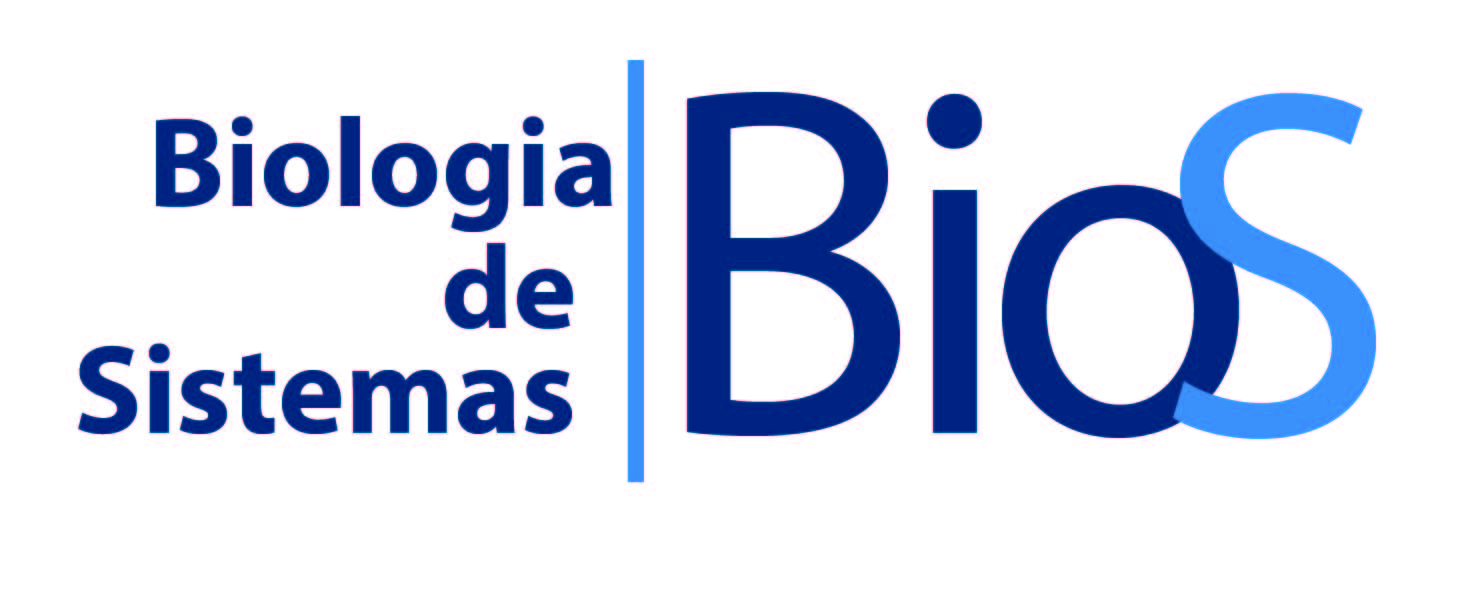 DATA DO EXAME:HORÁRIO:LOCAL:SORTEIO:Título do Projeto:Título do Projeto:Título do artigo apresentado (quando houver):Título do artigo apresentado (quando houver):Link para normas do periódico indexado escolhido (quando houver):Link para normas do periódico indexado escolhido (quando houver):Área escolhida para sorteio de ponto:(   ) Anatomia(   ) Biologia Celular(   ) Biologia do Desenvolvimento(   ) Biologia TecidualUso da secretaria:Data do sorteio de ponto: Ponto sorteado:Visto do aluno:Visto do docente que fez o sorteio: